January 31, 2018Dear Parent/Guardian:The Marlington Local School District has adopted a plan for the 2017-2018 school year to make up missed school days beyond the board adopted school calendar using online classroom lessons.  These online lessons or Blizzard Bags can be found on the district website under the teacher’s classroom page.  www.marlingtonlocal.orgYou will be notified using the website, social media and phone messaging system on the sixth missed day that Blizzard Bag work will be required. Students may submit their work using the options below:Students may submit their assignment online during the missed school day.Students may complete a print version of the assignment to turn in for credit.Students may have access to online version upon return to school.The online assignments will be evaluated as other lessons and students may receive an incomplete or failing grade if the lessons are not completed and turned in on time.  Students have up to two weeks to complete and turn in all “Blizzard Bag” online lessons.The district chooses to use online Blizzard Bag lessons in order to avoid making up missed school days that extend beyond the five days allotted through Board Policy.  If the district exceeds three Blizzard Bag days, the district may still require attendance to make up the missed days of school.  If you have any questions, please feel free to contact me at 330.823.7458 or c_sutton@marlingtonlocal.org.  Respectfully,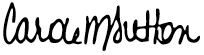 Carole Sutton,Assistant Superintendent/Curriculum Director